COMITE D’ANIMATION DE BANASSAC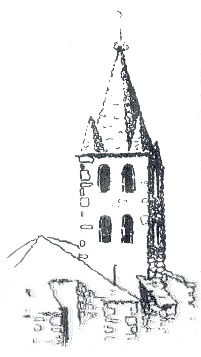 FÊTE VOTIVE de BANASSAC, DIMANCHE 18 JUILLET 2021 BROCANTE, MARCHE AUX PUCES, VIDE GRENIER, ARTISANAT. Madame, Monsieur,Comme par le passé, cette manifestation sera située sur la place du village et dans les rues voisines.Si, vous désirez y participer, nous vous demandons de bien vouloir compléter le bon ci-dessous après avoir pris connaissance du règlement intérieur, et de nous le retourner rapidement.En 2020 le vide grenier a été maintenu et, malgré les mesures barrières, s’est déroulé d’une manière très appréciée des marchands et des chineurs. 2020 fut, aux dires de beaucoup, l’un des meilleurs millésimes de cette manifestation.Seul bémol, l’absence de quelques marchands indélicats qui avaient réservé de grands emplacements et qui ne se sont pas présentés, occasionnant des vides dans le trajet emprunté par les visiteurs. Cette année encore, nous ne demanderons pas de caution mais nous prendrons note pour éliminer définitivement ces réservataires incorrects les années suivantes. La brocante se déroulera dans les mêmes conditions que l’année dernière avec un périmètre bien délimité après autorisation de la Préfecture. Vous trouverez le plan en annexe du règlement intérieur dont vous certifiez avoir pris connaissance en signant ce bulletin d’inscription.Pour tous renseignements complémentaires, vous pouvez nous contacter en semaine de 13H à 14H et de 18H à 20H. Votre bulletin doit nous parvenir par mail ou par courrier avant le 13 juillet.----------------------------------------------------------------------------------------------------------------------------------------------------------------------------------------------BULLETIN DE PARTICIPATION AU VIDE-GRENIER BANASSAC 2021NOM :……………………………			Prénom :…………………………………Adresse :………………………..			Ville :……………………………………..Code Postal :……………………		             Téléphone :………………………………Adresse mail :……………………………………………………………………………….…….Activité : Artisan - Pucier - Brocanteur - Autre (préciser) ………………………………...Marchandises présentées……………………..…………. Emplacement nécessaire……………..m Inscriptions :       Jusqu’à 5 mètres : 10 €	           Ensuite : 2 €  le mètre	                              Enfants gratuits (jouets personnels uniquement)A :…………………………Le :……………………….Signature : * Remplissez bien tous les champs si vous souhaitez recevoir un bulletin d’inscription pour celui de l’année prochaine ainsi que pour le vide-grenier nocturne du mois août.Pour tous renseignements et pour le retour des bulletins d’inscription par mail : Jean-Luc BertrandTel : 06 80 10 50 33	Mail : puces-banassac48@orange.frPour le retour des bulletins d’inscription par courrier : COMITE D’ANIMATION DE BANASSACMairie4 Place de l'Église Saint-Médard, 48500 Banassac-Canilhac